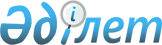 2012 жылы Таран ауданы бойынша субсидия алушылардың тізіміне қосуға арналған өтінімдерді ұсыну мерзімдерін және субсидияланатын басым ауыл шаруашылығы дақылдарын оңтайлы себу мерзімдерін белгілеу туралыҚостанай облысы Таран ауданы әкімдігінің 2012 жылғы 15 маусымдағы № 248 қаулысы. Қостанай облысы Таран ауданының Әділет басқармасында 2012 жылғы 26 маусымда 9-18-172 тіркелді

      "Қазақстан Республикасындағы жергілікті мемлекеттік басқару және өзін-өзі басқару туралы" Қазақстан Республикасының 2001 жылғы 23 қаңтардағы Заңы 31-бабы 1-тармағының 5) тармақшасына, Қазақстан Республикасы Үкіметінің 2011 жылғы 4 наурыздағы № 221 қаулысымен бекітілген, Өсімдік шаруашылығы өнімінің шығымдылығы мен сапасын арттыруға жергілікті бюджеттерден субсидиялау қағидасының 12 тармағына, "2012 жылға арналған басым ауыл шаруашылығы дақылдарының тізбесін және субсиялардың нормаларын белгілеу туралы" Қостанай облысы әкімдігінің 2012 жылғы 28 мамырдағы № 249 қаулысына және "Қостанай ауылшаруашылығы ғылыми-зерттеу институты" жауапкершлігі шектеулі серіктестігінің 2012 жылғы 4 сәуірдегі № 1-129 ұсыныстарына сәйкес Таран ауданының әкімдігі ҚАУЛЫ ЕТЕДІ:



      1. Қосымшаға сәйкес 2012 жылы Таран ауданы бойынша субсидия алушылардың тізіміне қосуға арналған өтінімдерді ұсыну мерзімдерін және субсидияланатын басым ауыл шаруашылығы дақылдарын оңтайлы себу мерзімдері белгіленсін.



      2. Осы қаулының орындалуын бақылау аудан әкімінің орынбасары Е.С. Ахметовке жүктелсін.



      3. Осы қаулы алғашқы ресми жарияланғаннан күнінен бастап қолданысқа енгізіледі және 2012 жылғы 20 сәуірден бастап туындаған қатынастарға өз әрекетін таратады.      Аудан әкімі                                     А. Бондаренко      КЕЛІСІЛДІ:      "Таран ауданы әкімдігінің ауыл

      шаруашылығы бөлімі" ММ бастығы

      _________________ А. Оспанов

Аудан әкімдігінің      

2012 жылғы 15 маусымдағы  

№ 248 қаулысына       

қосымша            

2012 жылы Таран ауданы бойынша

субсидия алушылардың тізіміне қосуға

арналған өтінімдерді ұсыну мерзімдерін және

субсидияланатын басым ауыл шаруашылығы дақылдарын

оңтайлы себудің мерзімдері
					© 2012. Қазақстан Республикасы Әділет министрлігінің «Қазақстан Республикасының Заңнама және құқықтық ақпарат институты» ШЖҚ РМК
				№ п/пДақылдардың атауыӨтінімдерді беру

мерзімдеріСебу мерзімдері1Жаздық бидай10 мамырдан

8 маусым

аралығында15 мамырдан

5 маусым

аралығында2Күздік бидай10 мамырдан

8 маусым

аралығында15 тамыздан

1 қыркүйек

аралығында3Күздік қара бидай10 мамырдан

8 маусым

аралығында15 тамыздан

1 қыркүйек

аралығында4Қарақұмық10 мамырдан

8 маусым

аралығында15 мамырдан

5 маусым

аралығында5Тары10 мамырдан

8 маусым

аралығында15 мамырдан

5 маусым

аралығында6Арпа10 мамырдан

8 маусым

аралығында15 мамырдан

5 маусым

аралығында7Сұлы10 мамырдан

8 маусым

аралығында15 мамырдан

5 маусым

аралығында8Бұршақтұқымдастар10 мамырдан

8 маусым

аралығында15 мамырдан

5 маусым

аралығында9Майлы дақылдар10 мамырдан

8 маусым

аралығында18 мамырдан

30 мамыр

аралығында10Картоп10 мамырдан

8 маусым

аралығында10 мамырдан

31 мамыр

аралығында11Көкөніс және

бақша дақылдары10 мамырдан

8 маусым

аралығында25 сәуірден

10 маусым

аралығында12Жемшөптік

(бірінші, екінші

және үшінші өсу

жылдарындағы

бұршақ тұқымдас

көпжылдық

шөптерді

қоспағанда)10 мамырдан

8 маусым

аралығында30 сәуірден

15 шілде

аралығында13Жемшөптік, оның

ішінде бірінші,

екінші және

үшінші өсу

жылдарындағы

бұршақ тұқымдас

көпжылдық шөптер

және шабындық

жерлерді

шалғындандыру

үшін егілген

көпжылдық шөптер10 мамырдан

8 маусым

аралығындабірінші мерзім–

20 сәуірден

31 мамыр

аралығында,

екінші мерзім–

5 шілдеден

1 тамыз

аралығында14Жүгері мен

сүрлемдік

күнбағыс10 мамырдан

8 маусым

аралығында15 мамырдан

31 мамыр

аралығында